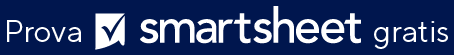 MODELLO DI FATTURA COMMERCIALE  Nome dell'aziendaNome dell'aziendaNome dell'aziendaNome dell'aziendaNome dell'aziendaNome dell'aziendaFATTURA COMMERCIALEFATTURA COMMERCIALEFATTURA COMMERCIALEFATTURA COMMERCIALEFATTURA COMMERCIALEFATTURA COMMERCIALEFATTURA COMMERCIALEFATTURA COMMERCIALEFATTURA COMMERCIALEFATTURA COMMERCIALEFATTURA COMMERCIALEFATTURA COMMERCIALEFATTURA COMMERCIALEFATTURA COMMERCIALE123 Main Street123 Main Street123 Main Street123 Main Street123 Main Street123 Main Street(321) 456-7890(321) 456-7890(321) 456-7890(321) 456-7890Hamilton, OH 44416Hamilton, OH 44416Hamilton, OH 44416Hamilton, OH 44416Hamilton, OH 44416Hamilton, OH 44416Indirizzo e-mailIndirizzo e-mailIndirizzo e-mailIndirizzo e-mailCompletare in italiano. (stampatello) Completare in italiano. (stampatello) Completare in italiano. (stampatello) Completare in italiano. (stampatello) Completare in italiano. (stampatello) Completare in italiano. (stampatello) Completare in italiano. (stampatello) Completare in italiano. (stampatello) Completare in italiano. (stampatello) Completare in italiano. (stampatello) Completare in italiano. (stampatello) Completare in italiano. (stampatello) Completare in italiano. (stampatello) Completare in italiano. (stampatello) SPEDIZIONIERE / ESPORTATORESPEDIZIONIERE / ESPORTATORESPEDIZIONIERE / ESPORTATORESPEDIZIONIERE / ESPORTATORESPEDIZIONIERE / ESPORTATORESPEDIZIONIERE / ESPORTATORE*Tutte le spedizioni devono essere accompagnate da una FedEx International Air Waybill e da due copie duplicate di CI. *Tutte le spedizioni devono essere accompagnate da una FedEx International Air Waybill e da due copie duplicate di CI. *Tutte le spedizioni devono essere accompagnate da una FedEx International Air Waybill e da due copie duplicate di CI. *Tutte le spedizioni devono essere accompagnate da una FedEx International Air Waybill e da due copie duplicate di CI. *Tutte le spedizioni devono essere accompagnate da una FedEx International Air Waybill e da due copie duplicate di CI. *Tutte le spedizioni devono essere accompagnate da una FedEx International Air Waybill e da due copie duplicate di CI. *Tutte le spedizioni devono essere accompagnate da una FedEx International Air Waybill e da due copie duplicate di CI. *Tutte le spedizioni devono essere accompagnate da una FedEx International Air Waybill e da due copie duplicate di CI. *Tutte le spedizioni devono essere accompagnate da una FedEx International Air Waybill e da due copie duplicate di CI. *Tutte le spedizioni devono essere accompagnate da una FedEx International Air Waybill e da due copie duplicate di CI. *Tutte le spedizioni devono essere accompagnate da una FedEx International Air Waybill e da due copie duplicate di CI. *Tutte le spedizioni devono essere accompagnate da una FedEx International Air Waybill e da due copie duplicate di CI. *Tutte le spedizioni devono essere accompagnate da una FedEx International Air Waybill e da due copie duplicate di CI. *Tutte le spedizioni devono essere accompagnate da una FedEx International Air Waybill e da due copie duplicate di CI. *Tutte le spedizioni devono essere accompagnate da una FedEx International Air Waybill e da due copie duplicate di CI. *Tutte le spedizioni devono essere accompagnate da una FedEx International Air Waybill e da due copie duplicate di CI. Nome completoPAESE DI ORIGINECONTRASSEGNI/
NON. DIPACCHITIPO DI PACCODESCRIZIONE COMPLETA MERCIDESCRIZIONE COMPLETA MERCIDESCRIZIONE COMPLETA MERCIQTÀCODICE HSCODICE HSUNITÀ DI MISURAUNITÀ DI MISURAUNITÀ DI MISURAUNITÀ DI MISURAPESOUNITÀVALOREVALORE TOTALEVALORE TOTALEINDIRIZZO PAESE DI ORIGINECONTRASSEGNI/
NON. DIPACCHITIPO DI PACCOChe cos'è? • Di cos'è fatto? A cosa serve? • Di cosa è un componente?Che cos'è? • Di cos'è fatto? A cosa serve? • Di cosa è un componente?Che cos'è? • Di cos'è fatto? A cosa serve? • Di cosa è un componente?QTÀCODICE HSCODICE HSUNITÀ DI MISURAUNITÀ DI MISURAUNITÀ DI MISURAUNITÀ DI MISURAPESOUNITÀVALOREVALORE TOTALEVALORE TOTALEINDIRIZZOPAESE DI ORIGINECONTRASSEGNI/
NON. DIPACCHITIPO DI PACCOChe cos'è? • Di cos'è fatto? A cosa serve? • Di cosa è un componente?Che cos'è? • Di cos'è fatto? A cosa serve? • Di cosa è un componente?Che cos'è? • Di cos'è fatto? A cosa serve? • Di cosa è un componente?QTÀCODICE HSCODICE HSUNITÀ DI MISURAUNITÀ DI MISURAUNITÀ DI MISURAUNITÀ DI MISURAlb / kg ValutaVALORE TOTALEVALORE TOTALEINDIRIZZO INDIRIZZOTELEFONO BUS. REG. N. N. ID dogana/fiscale, ad es. GST/RFC/VAT/IN/EIN/ABN/SSN/IVA o in base al luogoN. ID dogana/fiscale, ad es. GST/RFC/VAT/IN/EIN/ABN/SSN/IVA o in base al luogoN. ID dogana/fiscale, ad es. GST/RFC/VAT/IN/EIN/ABN/SSN/IVA o in base al luogoN. ID dogana/fiscale, ad es. GST/RFC/VAT/IN/EIN/ABN/SSN/IVA o in base al luogoN. ID dogana/fiscale, ad es. GST/RFC/VAT/IN/EIN/ABN/SSN/IVA o in base al luogoN. ID dogana/fiscale, ad es. GST/RFC/VAT/IN/EIN/ABN/SSN/IVA o in base al luogoPAESE DI ESPORTAZIONEPAESE DI ESPORTAZIONESCOPO ESPORTAZIONE SCOPO ESPORTAZIONE regalo personale, restituzione per la riparazione, ecc.regalo personale, restituzione per la riparazione, ecc.regalo personale, restituzione per la riparazione, ecc.regalo personale, restituzione per la riparazione, ecc.regalo personale, restituzione per la riparazione, ecc.regalo personale, restituzione per la riparazione, ecc.PAESE ULTIMA DESTINAZIONEPAESE ULTIMA DESTINAZIONEPAESE ULTIMA DESTINAZIONEPAESE ULTIMA DESTINAZIONEFOGLIO DI VIA AEREO INTERNAZIONALE N.FOGLIO DI VIA AEREO INTERNAZIONALE N.FOGLIO DI VIA AEREO INTERNAZIONALE N.FOGLIO DI VIA AEREO INTERNAZIONALE N.FOGLIO DI VIA AEREO INTERNAZIONALE N.DATA DI ESPORTAZIONEDATA DI ESPORTAZIONEDATA DI ESPORTAZIONEDATA DI ESPORTAZIONEDATA DI ESPORTAZIONETOTALE PACCHITOTALE QTÀTOTALE PESOTOTALE VALORETOTALE VALORERIFERIMENTO ESPORTAZIONE SPEDIZIONERE RIFERIMENTO ESPORTAZIONE SPEDIZIONERE RIFERIMENTO ESPORTAZIONE SPEDIZIONERE RIFERIMENTO ESPORTAZIONE SPEDIZIONERE RIFERIMENTO ESPORTAZIONE SPEDIZIONERE Note / Istruzioni:  Note / Istruzioni:  Note / Istruzioni:  Note / Istruzioni:  Note / Istruzioni:  Note / Istruzioni:  Note / Istruzioni:  Note / Istruzioni:  Note / Istruzioni:  Note / Istruzioni:  Note / Istruzioni:  Note / Istruzioni:  Note / Istruzioni:  Note / Istruzioni:  TRASPORTOTRASPORTOordine n., fattura n., ecc.ordine n., fattura n., ecc.ordine n., fattura n., ecc.ordine n., fattura n., ecc.ordine n., fattura n., ecc.ordine n., fattura n., ecc.ASSICURAZIONEASSICURAZIONECONSEGNATARIOCONSEGNATARIOCONSEGNATARIOCONSEGNATARIOCONSEGNATARIOCONSEGNATARIOALTROALTRONome completoTOTALETOTALEINDIRIZZO INDIRIZZOINDIRIZZO INDIRIZZOTELEFONO BUS. REG. N. Questi software, merci o tecnologie sono stati esportati dagli Stati Uniti in conformità alle normative della Export Administration. Deviazione vietata ove proibito dalle leggi degli Stati Uniti d'America. Questi software, merci o tecnologie sono stati esportati dagli Stati Uniti in conformità alle normative della Export Administration. Deviazione vietata ove proibito dalle leggi degli Stati Uniti d'America. Questi software, merci o tecnologie sono stati esportati dagli Stati Uniti in conformità alle normative della Export Administration. Deviazione vietata ove proibito dalle leggi degli Stati Uniti d'America. Questi software, merci o tecnologie sono stati esportati dagli Stati Uniti in conformità alle normative della Export Administration. Deviazione vietata ove proibito dalle leggi degli Stati Uniti d'America. Questi software, merci o tecnologie sono stati esportati dagli Stati Uniti in conformità alle normative della Export Administration. Deviazione vietata ove proibito dalle leggi degli Stati Uniti d'America. Questi software, merci o tecnologie sono stati esportati dagli Stati Uniti in conformità alle normative della Export Administration. Deviazione vietata ove proibito dalle leggi degli Stati Uniti d'America. Questi software, merci o tecnologie sono stati esportati dagli Stati Uniti in conformità alle normative della Export Administration. Deviazione vietata ove proibito dalle leggi degli Stati Uniti d'America. Questi software, merci o tecnologie sono stati esportati dagli Stati Uniti in conformità alle normative della Export Administration. Deviazione vietata ove proibito dalle leggi degli Stati Uniti d'America. Questi software, merci o tecnologie sono stati esportati dagli Stati Uniti in conformità alle normative della Export Administration. Deviazione vietata ove proibito dalle leggi degli Stati Uniti d'America. Questi software, merci o tecnologie sono stati esportati dagli Stati Uniti in conformità alle normative della Export Administration. Deviazione vietata ove proibito dalle leggi degli Stati Uniti d'America. Questi software, merci o tecnologie sono stati esportati dagli Stati Uniti in conformità alle normative della Export Administration. Deviazione vietata ove proibito dalle leggi degli Stati Uniti d'America. Questi software, merci o tecnologie sono stati esportati dagli Stati Uniti in conformità alle normative della Export Administration. Deviazione vietata ove proibito dalle leggi degli Stati Uniti d'America. Questi software, merci o tecnologie sono stati esportati dagli Stati Uniti in conformità alle normative della Export Administration. Deviazione vietata ove proibito dalle leggi degli Stati Uniti d'America. Questi software, merci o tecnologie sono stati esportati dagli Stati Uniti in conformità alle normative della Export Administration. Deviazione vietata ove proibito dalle leggi degli Stati Uniti d'America. Questi software, merci o tecnologie sono stati esportati dagli Stati Uniti in conformità alle normative della Export Administration. Deviazione vietata ove proibito dalle leggi degli Stati Uniti d'America. Questi software, merci o tecnologie sono stati esportati dagli Stati Uniti in conformità alle normative della Export Administration. Deviazione vietata ove proibito dalle leggi degli Stati Uniti d'America. Questi software, merci o tecnologie sono stati esportati dagli Stati Uniti in conformità alle normative della Export Administration. Deviazione vietata ove proibito dalle leggi degli Stati Uniti d'America. Questi software, merci o tecnologie sono stati esportati dagli Stati Uniti in conformità alle normative della Export Administration. Deviazione vietata ove proibito dalle leggi degli Stati Uniti d'America. N. ID dogana/fiscale, ad es. GST/RFC/VAT/IN/EIN/ABN/SSN/IVA o in base al luogoN. ID dogana/fiscale, ad es. GST/RFC/VAT/IN/EIN/ABN/SSN/IVA o in base al luogoN. ID dogana/fiscale, ad es. GST/RFC/VAT/IN/EIN/ABN/SSN/IVA o in base al luogoN. ID dogana/fiscale, ad es. GST/RFC/VAT/IN/EIN/ABN/SSN/IVA o in base al luogoN. ID dogana/fiscale, ad es. GST/RFC/VAT/IN/EIN/ABN/SSN/IVA o in base al luogoN. ID dogana/fiscale, ad es. GST/RFC/VAT/IN/EIN/ABN/SSN/IVA o in base al luogoCon la presente, certifico che questa fattura mostra il prezzo effettivo delle merci descritte, che non sono state emesse altre fatture e che tutti i dettagli sono veri e corretti.Con la presente, certifico che questa fattura mostra il prezzo effettivo delle merci descritte, che non sono state emesse altre fatture e che tutti i dettagli sono veri e corretti.Con la presente, certifico che questa fattura mostra il prezzo effettivo delle merci descritte, che non sono state emesse altre fatture e che tutti i dettagli sono veri e corretti.Con la presente, certifico che questa fattura mostra il prezzo effettivo delle merci descritte, che non sono state emesse altre fatture e che tutti i dettagli sono veri e corretti.Con la presente, certifico che questa fattura mostra il prezzo effettivo delle merci descritte, che non sono state emesse altre fatture e che tutti i dettagli sono veri e corretti.Con la presente, certifico che questa fattura mostra il prezzo effettivo delle merci descritte, che non sono state emesse altre fatture e che tutti i dettagli sono veri e corretti.Con la presente, certifico che questa fattura mostra il prezzo effettivo delle merci descritte, che non sono state emesse altre fatture e che tutti i dettagli sono veri e corretti.Con la presente, certifico che questa fattura mostra il prezzo effettivo delle merci descritte, che non sono state emesse altre fatture e che tutti i dettagli sono veri e corretti.Con la presente, certifico che questa fattura mostra il prezzo effettivo delle merci descritte, che non sono state emesse altre fatture e che tutti i dettagli sono veri e corretti.Con la presente, certifico che questa fattura mostra il prezzo effettivo delle merci descritte, che non sono state emesse altre fatture e che tutti i dettagli sono veri e corretti.Con la presente, certifico che questa fattura mostra il prezzo effettivo delle merci descritte, che non sono state emesse altre fatture e che tutti i dettagli sono veri e corretti.Con la presente, certifico che questa fattura mostra il prezzo effettivo delle merci descritte, che non sono state emesse altre fatture e che tutti i dettagli sono veri e corretti.Con la presente, certifico che questa fattura mostra il prezzo effettivo delle merci descritte, che non sono state emesse altre fatture e che tutti i dettagli sono veri e corretti.Con la presente, certifico che questa fattura mostra il prezzo effettivo delle merci descritte, che non sono state emesse altre fatture e che tutti i dettagli sono veri e corretti.Con la presente, certifico che questa fattura mostra il prezzo effettivo delle merci descritte, che non sono state emesse altre fatture e che tutti i dettagli sono veri e corretti.Con la presente, certifico che questa fattura mostra il prezzo effettivo delle merci descritte, che non sono state emesse altre fatture e che tutti i dettagli sono veri e corretti.Con la presente, certifico che questa fattura mostra il prezzo effettivo delle merci descritte, che non sono state emesse altre fatture e che tutti i dettagli sono veri e corretti.Con la presente, certifico che questa fattura mostra il prezzo effettivo delle merci descritte, che non sono state emesse altre fatture e che tutti i dettagli sono veri e corretti.IMPORTATORE, SE DIVERSO DAL CONSEGNATARIOIMPORTATORE, SE DIVERSO DAL CONSEGNATARIOIMPORTATORE, SE DIVERSO DAL CONSEGNATARIOIMPORTATORE, SE DIVERSO DAL CONSEGNATARIOIMPORTATORE, SE DIVERSO DAL CONSEGNATARIOIMPORTATORE, SE DIVERSO DAL CONSEGNATARIONome completoSPEDIZIONIERE / ESPORTATORE (STAMPATELLO)SPEDIZIONIERE / ESPORTATORE (STAMPATELLO)SPEDIZIONIERE / ESPORTATORE (STAMPATELLO)SPEDIZIONIERE / ESPORTATORE (STAMPATELLO)SPEDIZIONIERE / ESPORTATORE (STAMPATELLO)INDIRIZZO INDIRIZZOSPEDIZIONERE / ESPORTATORE (FIRMA)SPEDIZIONERE / ESPORTATORE (FIRMA)SPEDIZIONERE / ESPORTATORE (FIRMA)SPEDIZIONERE / ESPORTATORE (FIRMA)SPEDIZIONERE / ESPORTATORE (FIRMA)DATADATADATAINDIRIZZO INDIRIZZOTELEFONO Per domande relative a questa fattura, si prega di contattarePer domande relative a questa fattura, si prega di contattarePer domande relative a questa fattura, si prega di contattarePer domande relative a questa fattura, si prega di contattarePer domande relative a questa fattura, si prega di contattarePer domande relative a questa fattura, si prega di contattarePer domande relative a questa fattura, si prega di contattarePer domande relative a questa fattura, si prega di contattarePer domande relative a questa fattura, si prega di contattarePer domande relative a questa fattura, si prega di contattarePer domande relative a questa fattura, si prega di contattarePer domande relative a questa fattura, si prega di contattarePer domande relative a questa fattura, si prega di contattarePer domande relative a questa fattura, si prega di contattarePer domande relative a questa fattura, si prega di contattarePer domande relative a questa fattura, si prega di contattarePer domande relative a questa fattura, si prega di contattarePer domande relative a questa fattura, si prega di contattareBUS. REG. N. Nome, (321) 456-7890, Indirizzo e-mailNome, (321) 456-7890, Indirizzo e-mailNome, (321) 456-7890, Indirizzo e-mailNome, (321) 456-7890, Indirizzo e-mailNome, (321) 456-7890, Indirizzo e-mailNome, (321) 456-7890, Indirizzo e-mailNome, (321) 456-7890, Indirizzo e-mailNome, (321) 456-7890, Indirizzo e-mailNome, (321) 456-7890, Indirizzo e-mailNome, (321) 456-7890, Indirizzo e-mailNome, (321) 456-7890, Indirizzo e-mailNome, (321) 456-7890, Indirizzo e-mailNome, (321) 456-7890, Indirizzo e-mailNome, (321) 456-7890, Indirizzo e-mailNome, (321) 456-7890, Indirizzo e-mailNome, (321) 456-7890, Indirizzo e-mailNome, (321) 456-7890, Indirizzo e-mailNome, (321) 456-7890, Indirizzo e-mailN. ID dogana/fiscale, ad es. GST/RFC/VAT/IN/EIN/ABN/SSN/IVA o in base al luogoN. ID dogana/fiscale, ad es. GST/RFC/VAT/IN/EIN/ABN/SSN/IVA o in base al luogoN. ID dogana/fiscale, ad es. GST/RFC/VAT/IN/EIN/ABN/SSN/IVA o in base al luogoN. ID dogana/fiscale, ad es. GST/RFC/VAT/IN/EIN/ABN/SSN/IVA o in base al luogoN. ID dogana/fiscale, ad es. GST/RFC/VAT/IN/EIN/ABN/SSN/IVA o in base al luogoN. ID dogana/fiscale, ad es. GST/RFC/VAT/IN/EIN/ABN/SSN/IVA o in base al luogowww.tuoindirizzoweb.comwww.tuoindirizzoweb.comwww.tuoindirizzoweb.comwww.tuoindirizzoweb.comwww.tuoindirizzoweb.comwww.tuoindirizzoweb.comwww.tuoindirizzoweb.comwww.tuoindirizzoweb.comwww.tuoindirizzoweb.comwww.tuoindirizzoweb.comwww.tuoindirizzoweb.comwww.tuoindirizzoweb.comwww.tuoindirizzoweb.comwww.tuoindirizzoweb.comwww.tuoindirizzoweb.comwww.tuoindirizzoweb.comwww.tuoindirizzoweb.comwww.tuoindirizzoweb.comDICHIARAZIONE DI NON RESPONSABILITÀQualsiasi articolo, modello o informazione sono forniti da Smartsheet sul sito web solo come riferimento. Pur adoperandoci a mantenere le informazioni aggiornate e corrette, non offriamo alcuna garanzia o dichiarazione di alcun tipo, esplicita o implicita, relativamente alla completezza, l’accuratezza, l’affidabilità, l’idoneità o la disponibilità rispetto al sito web o le informazioni, gli articoli, i modelli o della relativa grafica contenuti nel sito. Qualsiasi affidamento si faccia su tali informazioni, è pertanto strettamente a proprio rischio.